iv. javaxiSvilis saxelobis Tbilisis saxelmwifo universitetis zust da sabunebismetyvelo mecnierebaTa fakultetis maTematikis departamenti Tsu-sabavSvo universitetizamTris saswavlo-samecniero skola gamoyenebiT maTematikaSi 
8-14 ianvari. 2016 w. „nabij - nabij codnisaken – 9 “                    ganacxadis bolo vada 2016w. 25 dekemberi, aseveSesaZlebelia eleqtronuli fostiT gamogzavna informtb@gmail.comgancxadebaklasi: ----------------------------------saxeli da gvari: --------------------------------------------------------------------------------------------------------------------saSualo qula maTematikaSi (damowmebuli skolis direqtoris mier): ---------------------------------saxlis misamarTi: ------------------------------------------------------------------------------------------------------------------------------dabadebis TariRi (dRe/Tve/weli): ------------------------------------------------------------------------------------skolis dasaxeleba ---------------------------------------------------------------------------------------------------------------------------------------–mSoblis/meurvis saxeli da gvari: ----------------------------------------------------------------------------saxlis telefonis nomeri: -------------------------------------------------------------mob. telefonis nomeri(moswavlis): ----------------------------------------------------------------eleqtronuli fosta: ---------------------------------------------------------------------mSoblis/meurvis xelmowera: ------------------------------------------------------------------------ra mizniT modixarT? ** programaSi „nabij-nabij codnisaken” monawileobis Sesaxeb informacias moswavleebi eleqtronulad (sms-SetyobinebiT) miiReben 2016 wlis  3 ianvars!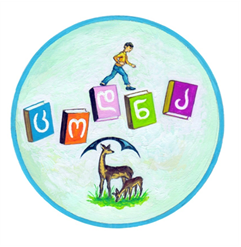 maspinZlis ganacxadis formamSoblebis/meurvis profesia:                         deda: ----------------------------------                         mama: ----------------------------------მშობლის mier moswavlis მასპინძლობლის ნებართვა  :                          diax: ----------------------------------                         ara: ----------------------------------romel enebs flobT (garda qarTulisa): --------------------------------------------------------------------- დამატებითი შენიშვნები:  ბავშვის ჯანმრთელობის (qronikuli daavadebis) ან სხვა საჭიროებების შესახებ.    განაცხადის ეს ფორმა საჭიროა საზაფხულო სკოლაში მოწვეული სტუმრების დაბინავებისათვის .                                                                            ***  arsebuli situaciis gacnobis mizniT მოხდება maspinZel ojaxSi saorganizacio komitetis wevrebis viziti.